NOC	ARB/43A29/1Recomendación UIT-T A.1Métodos de trabajo de las Comisiones de Estudio del Sector de
Normalización de las Telecomunicaciones de la UIT (1996; 2000; 2004; 2006, 2008; 2012)Motivos:	Las Administraciones de los Estados Árabes proponen mantener sin cambios el texto vigente de la Recomendación UIT-T A.1, ya que con él se están cumpliendo el mandato actual y los objetivos.______________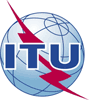 Asamblea Mundial de Normalización de las Telecomunicaciones (AMNT-16)Hammamet, 25 de octubre - 3 de noviembre de 2016Asamblea Mundial de Normalización de las Telecomunicaciones (AMNT-16)Hammamet, 25 de octubre - 3 de noviembre de 2016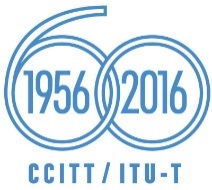 SESIÓN PLENARIASESIÓN PLENARIAAddéndum 29 al
Documento 43-SAddéndum 29 al
Documento 43-S9 de octubre de 20169 de octubre de 2016Original: inglésOriginal: inglésAdministraciones de los Estados ÁrabesAdministraciones de los Estados ÁrabesAdministraciones de los Estados ÁrabesAdministraciones de los Estados ÁrabesPROPUESTA DE NO MODIFICAR LA RECOMENDACIÓN UIT-T A.1 – MÉTODOS DE TRABAJO DE LAS COMISIONES DE ESTUDIO 
DEL SECTOR DE NORMALIZACIÓN DE LAS 
TELECOMUNICACIONES DE LA UITPROPUESTA DE NO MODIFICAR LA RECOMENDACIÓN UIT-T A.1 – MÉTODOS DE TRABAJO DE LAS COMISIONES DE ESTUDIO 
DEL SECTOR DE NORMALIZACIÓN DE LAS 
TELECOMUNICACIONES DE LA UITPROPUESTA DE NO MODIFICAR LA RECOMENDACIÓN UIT-T A.1 – MÉTODOS DE TRABAJO DE LAS COMISIONES DE ESTUDIO 
DEL SECTOR DE NORMALIZACIÓN DE LAS 
TELECOMUNICACIONES DE LA UITPROPUESTA DE NO MODIFICAR LA RECOMENDACIÓN UIT-T A.1 – MÉTODOS DE TRABAJO DE LAS COMISIONES DE ESTUDIO 
DEL SECTOR DE NORMALIZACIÓN DE LAS 
TELECOMUNICACIONES DE LA UITResumen: